* Poster have to be vertical and 70 x 100 cm. We ask you to use the following textsize: Heading 70-100 pt; Subtitle: 50-60 pt; Title of the paragraphs: 30-40 pt; normal text: 18-24 pt. Text does not have to be longer than 700 words and have more than five pictures.Researches on Christian Archaeology,Late Antiquity and Early Middle AgesInternational conference of PhD studentsRome, 5th-7th February 2018PARTECIPATION FORM - poster*Researches on Christian Archaeology,Late Antiquity and Early Middle AgesInternational conference of PhD studentsRome, 5th-7th February 2018PARTECIPATION FORM - poster*Researches on Christian Archaeology,Late Antiquity and Early Middle AgesInternational conference of PhD studentsRome, 5th-7th February 2018PARTECIPATION FORM - poster*Researches on Christian Archaeology,Late Antiquity and Early Middle AgesInternational conference of PhD studentsRome, 5th-7th February 2018PARTECIPATION FORM - poster*Researches on Christian Archaeology,Late Antiquity and Early Middle AgesInternational conference of PhD studentsRome, 5th-7th February 2018PARTECIPATION FORM - poster*Name and SurnameNationalityNationalityNationalityInstitutionName and Surname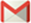 InstitutionFirst year of PhDFirst year of PhDDate of PhD discussionDate of PhD discussionDate of PhD discussionTopic of PhD thesisTopic of PhD thesisTopic of PhD thesisTopic of PhD thesisTopic of PhD thesisResearch TutorResearch TutorResearch TutorGeneral subjectGeneral subjectPoster titlePoster titlePoster titlePoster titlePoster titleAbstract (maximum 250 words)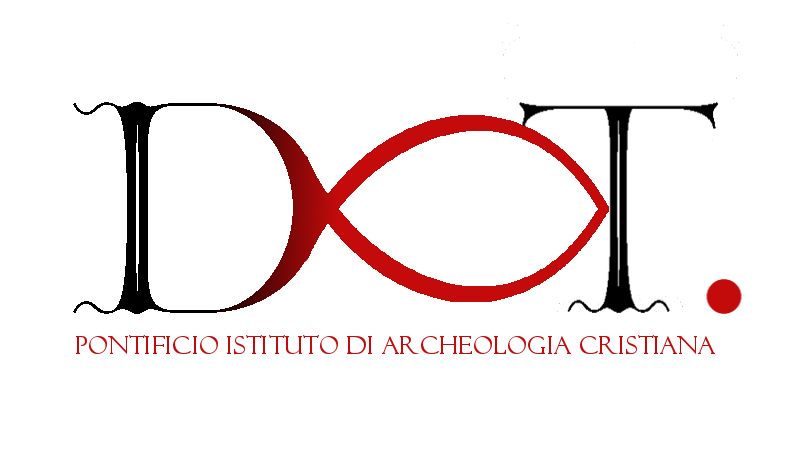 Abstract (maximum 250 words)Abstract (maximum 250 words)Abstract (maximum 250 words)Abstract (maximum 250 words)